Publicado en  el 13/02/2014 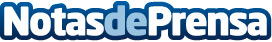 Banco Sabadell se fija como objetivo rentabilizar su nueva dimensión y sus nuevas capacidadesJosep Oliu, presidente de Banco Sabadell, y Jaime Guardiola, consejero delegado, han presentado en Londres el Plan Triple 2014-2016, el nuevo plan estratégico de la entidad, en dos sesiones de trabajo diferenciadas: una primera, ayer, con analistas e inversores, y otra, hoy, con los medios de comunicación.Datos de contacto:Banco SabadellNota de prensa publicada en: https://www.notasdeprensa.es/banco-sabadell-se-fija-como-objetivo_1 Categorias: Finanzas http://www.notasdeprensa.es